Заявка на авторизацию в Партнерской программе QNAP 2019 г.   Название компании:   1. Город:2. Специализация продаж продукции QNAP (отметьте Х ):_ Розничные продажи, имеется торговый зал и/или сайт с выкладкой товара;_ Поставки проектных решений, содержащих оборудование QNAP.3. Сотрудник, отвечающий за закупки/продажи оборудования QNAP.ФИО:Должность:e-mail:тел:4. Название компании на русском языке, фактический адрес и логотип для информации в разделе «Где купить» сайта QNAP.ru:  5. Название компании, которое будет указано в Cертификате QNAP:6. Все возможные имена и, соответствующие им ИНН, под которыми компания закупает продукцию:7. ФИО, должность и контактные данные сотрудника, заполнившего заявку, если информация отличается от п.3:	Заполненную форму заявки необходимо отправить по адресу partner@qnap.ru. 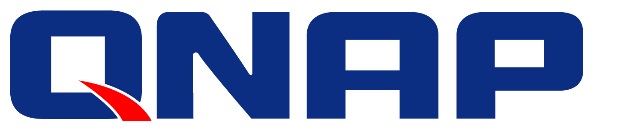 